Onze Winkel EextWijnen van La Plume. Exclusief voor Onze winkel Eext.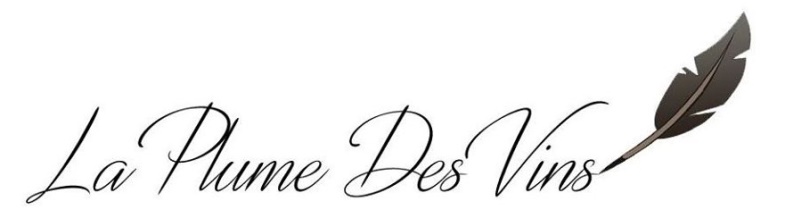 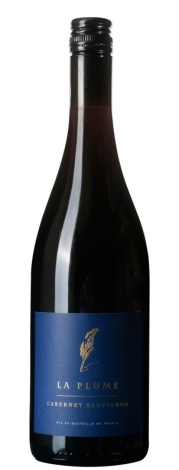 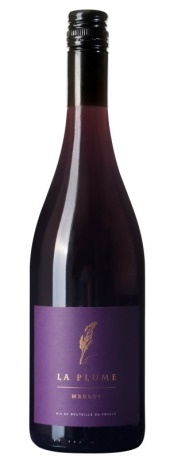 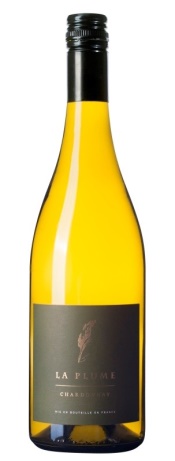 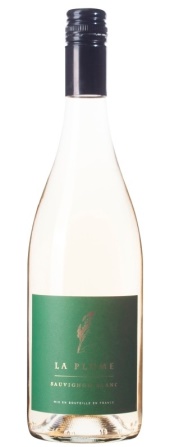 La Plume | Cabernet Sauvignon (rood)Geur: Kenmerkende aroma's van zwart fruit met tonen van zwarte peper in de neus.Smaak: Zachte, toch krachtige, fruitige smaak met een subtiele aanwezigheid van hout. Wijn/Spijs: In combinatie met rood vlees, hamburger of gestoofd vlees. Serveertemperatuur 15-17 gradenLa Plume | Merlot (rood)Geur: Aantrekkelijke aroma's van zwarte bessen in de neus.Smaak: In de mond rijp fruit met zachte tannine. Wijn/Spijs: In combinatie met diverse koude vleeswaren, zachte kazen of bij een bbqServeertemperatuur 14-16 gradenLa Plume | Chardonnay (wit)Geur: Peer, abrikoos en tropisch fruit gevolgd door florale tonen. Smaak: Frisse zuren, gekenmerkt door wit steenfruit, rond en vol. Wijn/spijs: Wit vlees, visgerechten of als aperitief Serveren: 8 - 10 gradenLa Plume | Sauvignon Blanc (wit)Geur: Elegant in de neus, een combinatie van Citrus en florale tonen.Smaak: Levendig in de mond, zachte frisse zuren. Wijn/Spijs: In combinatie met zeevruchten, als aperitief, zeer toegankelijk zo te drinkenServeertemperatuur:  8-10 gradenAltijd 6 voor de prijs van 5